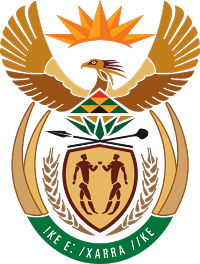 MINISTRY COOPERATIVE GOVERNANCE AND TRADITIONAL AFFAIRSREPUBLIC OF SOUTH AFRICANATIONAL ASSEMBLYQUESTION FOR WRITTEN REPLYQUESTION NUMBER 1288 OF 2020◙1288.	Mr C Brink (DA) to ask the Minister of Cooperative Governance and Traditional Affairs: Whether, since her reply to question 392 on 1 August 2019, she has made any attempts to obtain the requested information since 2 August 2019, if not, what is the position in this regard; if so, (a) what are the details of the attempts, including emails, meetings and telephonic correspondence and (b) why has she failed to provide the requested information to date?NW1656E  Reply:When the reply to Parliamentary Question 2019/392 was submitted, responses received were from Gauteng and the North West provinces; a response from Limpopo was still outstanding. Limpopo province submitted additional information on 19th August 2019.  The Department continued to engage the Limpopo province requesting progress on all forensic investigations, including the Venda Building Society Mutual Bank (VBS) cases.  The province submitted a progress report on forensic investigations in January 2020.Engagements with the province and law enforcement agencies on VBS cases were executed through email and telephonic correspondence.  Additional information on VBS cases was provided through follow-up PQ2019/392 where progress from the province was included. Further, the progress report received from the province in January 2020 formed part of the report presented to the Portfolio Committee on Co-operative Governance and Traditional Affairs in March 2020 on forensic investigations in general.  End. 